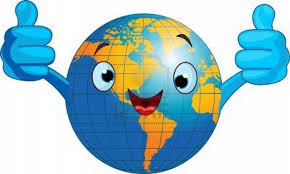 Bby Central Ms. Dunne Big IdeasEmerging ideas and ideologies profoundly influence societies and eventsThe physical environment influences the nature of political, social, and economic change.Disparities in power alter the balance of relationships between individuals and between societies.Collective identity is constructed and can change over time.ThemesIndustrializationRevolutionsNationalismImperialism: power and oppressionGeographic understandingA: Geographic UnderstandingAssess the connection between economic/social/cultural development and the physical environment?Use Social Studies inquiry processes and skills to: ask questions; gather, interpret, and analyze ideas; and communicate findings and decisionsMake reasoned ethical judgments about controversial actions in the past and present, and whether we have a responsibility to respondConnections between physical features, natural resources and economic activitiesEnvironmentalism and sustainability Creating and interpreting maps & graphsB: IndustrializationHow does technological innovation change the way we live our lives? - Economic, social and environmental impacts of industrialization Ask questions and corroborate inferencesDetermine short and long term consequences of the Industrial revolutionRecognize implicit and explicit ethical judgementsMake reasoned ethical judgements about controversial actions in the past and presentShift from farming to cities; urbanization and population growthInvention and technological innovations - impact of mechanizationEmergence of the market system (capitalism), labour systems and changing working conditions.C:  Imperialism: Power and OppressionHow do policies and worldviews associated with the age of Imperialism contribute to oppression and exploitation?Explain different perspectives on past or present people, places, issues, and events by considering prevailing norms, values, worldviews, and beliefsAssess the significance of exploration and cultural migrationUnderstand the impact of imperialism and colonization on indigenous peoples in Canada and around the worldAssess how prevailing conditions and the actions of individuals or groups affect events, decisions and developmentsExamine patterns of migration and population growth in the 19th centuryMake reasoned ethical judgements about controversial actions in the past and presentFrench-English Relations in CanadaThe Indian Act:  Aboriginal displacement; conflict and discrimination; residential school system; development of Government-Aboriginal relations;Early Canadian Immigration policies:Imperial preferenceChinese railway workersKomagata MaruSlaveryGender rolesSuffrage & women’s workRivalry, Conflict and AlliancesEuropean tensions and competition (Mercantilism)Scramble for AfricaWars of imperialism D) Nationalist Movements and RevolutionsHow did the rise of nationalism shape our modern world?Comparing and contrasting continuities and change for different groups across different period of time and spaceUnderstand key features and characteristics of revolutions and conflictUnderstand the role of nationalism and the development of modern nation-states including CanadaAmerican vs French RevolutionOther political revolutions (Haiti, Mexico, Russia, etc.)Enlightenment era, self-determinationDevelopment of Canada and the United StatesWar of 1812; Manifest DestinyCanadian ConfederationNationalism in EuropeEvaluation: Projects 30%Examination 40%Oral discussion/group collaboration 20%Historical Novels (fiction/non) 10%